Рeални раст тромјесечног бруто домаћег производа 0,6% за период(III тромјесечје 2011/III тромјесечје 2010.) Тромјесечни бруто домаћи производ реално је већи за 0,6% у трећем тромјесечју 2011. године у односу на треће тромјесечје 2010. године.Посматрано по подручјима Класификације дјелатности, највећи реални раст бруто додате вриједности остварен је у подручјима Производња и снабдијевање електричном енергијом, гасом и водом за 26,6%, Вађење руда и камена  за 25,3%, Финансијско посредовање за 4,4%, Саобраћај, складиштење и комуникације за 3,4%, Пословање некретнинама, изнајмљивање и пословне дјелатности за 2,5%, док је бруто додата вриједност реално мања у подручјима: Грађевинарство за 14,7%, Пољопривреда, лов и шумарство за 4,6%, Рибарство за 3,2%, Прерађивачка индустрија  за  2,4%, Угоститељство  за 0,4% и Државна управа,одбрана и обавезно социјално осигурање за 0,2%.У земљама из окружења забиљежене су сљедеће стопе  реалног раста бруто домаћег производа за треће тромјесечје 2011. године у односу на исто тромјесечје 2010. године и то: Македонија 2,3%, Србија 0,7%, Хрватска 0,7% и  Словенија (-0,5%). Графикон 1. Стопе реалног раста БДП, промјене у односу на исто тромјесечје претходне годинеПросјечна нето плата у новембру 813 КМНајвиша просјечна нето плата у подручју Финансијско посредовање 1 235 КМ, најнижа у подручју Угоститељство 552 КМПросјечна мјесечна нето плата запослених у Републици Српској, исплаћена у новембру 2011. године износи 813 КМ, а просјечна мјесечна бруто плата 1 341 КМ. У периоду јануар-новембар 2011. године просјечна нето плата је износила 808 КМ, а просјечна бруто плата 1 324 КМ.  У односу на исти период прошле године, просјечна нето плата порасла је номинално за 3,3%, али реално забиљежен је пад за 0,6%.Просјечна нето плата исплаћена у новембру 2011. године у односу на октобар исте године већа је номинално за 1,3% и реално за 1,0%. У односу на просјечну нето плату у 2010. години, просјечна нето плата у новембру 2011. године  већа је номинално за 3,7%, а реално мања за 1,1%. У новембру 2011. године у односу на исти мјесец прошле године просјечна нето плата номинално већа је за 2,8%, а реално мања за 1,3%.Највиша просјечна нето плата у новембру 2011. године, посматрано по подручјима дјелатности, исплаћена је у подручју Финансијско посредовање и износи 1 235 КМ, а најнижа у подручју Угоститељство 552 КМ.У новембру 2011. године, у односу на октобар 2011. године, највећи номинални раст нето плате забиљежен је у подручјима Вађење руда и камена за 3,7%, Угоститељство за 2,7% и Саобраћај, складиштење и комуникације за 1,6%, док је номинално нижа плата у подручјима Рибарство за 6,3%, Пољопривреда, лов и шумарство за 2,7% и Производња и снабдијевање електричном енергијом, гасом и водом за 1,9%.                                                        Графикон 2. Просјечнe нето платe запослених по мјесецима  30. септембар 2011. године, укупан број запослених 237 923Укупан број запослених у Републици Српској у септембру 2011. године износи 237 923 што је у односу на март 2011. године, када је било 239 988 запослених, мање за 0,9%. Од укупног броја запослених, 200 301 лице је запослено у пословним субјектима док се   37 622 односи на предузетнике и лица запослена код њих. Раст броја запослених забиљежен је у подручјима: Пословање некретнинама, изнајмљивање и пословне дјелатности за 2,2%, Вађење руде и камена за 1,9%, Остале јавне, комуналне, друштвене, социјалне и личне услужне дјелатности за   1,9%, Пољопривреда, лов и шумарство за 1,6%. Посматрано по подручјима дјелатности  број запослених  смањио се у подручјима: Рибарство за 9,8%, Угоститељство за 7,4%, Трговина на велико и трговина на мало, оправка моторних возила, мотоцикала и предмета за личну употребу и домаћинство за 2,4%, Образовање за 1,7%.Мјесечна инфлација у новембру 2011. године 0,3%Годишња инфлација (XI 2011/XI 2010.) 4,1%Цијене производа и услуга, које се користе за личну потрошњу у Републици Српској, мјерене индексом потрошачких цијена, у новембру 2011. године у односу на октобар 2011. године, у просијеку су више за 0,3%.Највећи раст је забиљежен у одјељцима Превоз и Храна и безалкохолна пића, а највећи пад цијена у новембру забиљежен је у одјељку Остала добра и услуге.Повећање цијена у одјељку Превоз за 0,7%  проузроковано је повећањем цијена у подгрупи Горива и мазива  за 1,4% усљед повећања цијена свих врста горива.Група Храна  у оквиру одјељка Храна и безалкохолна пића  у новембру je забиљежила раст од 0,6%. Иако су подгрупе Уља и масноће и Воће забиљежиле пад од 2,6%,због смањења цијене јестивог уља за 3,5%, односно 2,1%, због појефтињења сезонског (цитрусног) воћа, то није довело до смањења групе на укупном нивоу. Највећи утицај на раст цијена у групи Храна имало је повећање цијена у подгрупи Поврће 12,3%, усљед сезонског повећања цијена  поврћа, затим повећање цијена у подгрупи Остали прехрамбени производи  за 0,7% због више цијене кухињске соли за 1,7%, прашка за пециво, квасца, шлага и пудинга за 1,2% и хомогенизоване дјечије хране за 1,1%. Овај мјесец повећање цијена биљеже и подгрупе Месо 0,2% због поскупљења телетине и свињетине, као и Млијеко сир и јаја за 0,2% усљед повећања цијене свјежег млијека за 0,9% и јогурта и киселог млијека за 0,5%, те подгрупа Хљеб и житарице 0,1% због поскупљења риже 3,9%, тјестенине 0,8% и свих врста кекса 0,3%. У групи Безалкохолних пића цијене су у просјеку остале непромијењене.У новембру раст цијена забиљежен је и у одјељцима Одјећа и обућа и Намјештај и покућство за 0,1%.У одјељцима Становање, Комуникације, Образовање и Ресторани и хотели цијене су у просијеку остале исте.Смањење цијена у новембру забиљежено је у одјељцима Алкохолна пића и дуван, Здравство, Рекрација и култура и Остала добра и услуге .Највећи пад цијена забиљежен је у одјељку Остала добра и услуге 0,3% због смањења цијена производа за одржавање личне хигијене (тоалетни сапун, шампон, уље и млијеко за чишћење, пјена за бријање, паста за зубе) за 1,3%.Цијене производа и услуга, који се користе за личну потрошњу у Републици Српској, у новембру 2011. године у односу на исти мјесец 2010. године, више су у просјеку за 4,1%.Посматрано по одјељцима намјене потрошње, у новембру 2011. године у односу на новембар 2010. године, највиши раст забиљежен је  код одјељка Комуникације за 10,1%, затим слиједе индекси одјељака: Превоз за 9,1%, Алкохолна пића и дуван за 7,8%, Храна и безалкохолна пића за 5,5%, Становање за 3,0%, Намјештај и покућство за 2,5%, Ресторани и хотели за 0,6%, Рекрација и култура 0,2%, Образовање 0,1%. Индекс одјељка Остала добра и услуге  нижи је за 0,4%, индекс одјељка Здравство нижи је за 1,5%, док је индекс одјељка Одјећа и обућа нижи за 4,4%. Цијене произвођача индустријских производа (XI 2011/X 2011.)       у просјеку ниже 0,1%Цијенe произвођачa индустријских производа у новембру 2011. године у односу на октобар 2011. године у просјеку су ниже за 0,1%, а у односу новембар 2010. године у просјеку су више за 3,8%.Посматрано по намјени потрошње, у новембру 2011. године у односу на октобар 2011. године цијене нетрајних производа за широку потрошњу у просјеку су више за 0,4%, цијене капиталних прозвода за 0,2%, цијене интермедијарних производа у просјеку су ниже за 0,4%, цијене енергије za 0,3%, док су као и цијене трајних производа за широку потрошњу у просјеку остале на истом нивоу.Цијене капиталних прозвода, посматрано по намјени потрошње, у новембру 2011. године у односу на новембар 2010. године, у просјеку су више за 11,1%, цијене нетрајних производа за широку потрошњу за 4,7%, цијене енергије за 4,6%, цијене интермедијарних производа за 1,4%, док су цијене трајних производа за широку потрошњу у просјеку ниже за 0,7%.Посматрано по подручјима индустријске производње (PRODCOM), цијене подручја (Ц) вађење руда и камена, у новембру 2011. године у односу на октобар 2011. године у просјеку су ниже за 0,8%, цијене подручја (Д) прерађивачка индустрија за 0,1%, док су цијене подручја (Е)  производња и снабдјевање електричном енергијом, гасом и водом у просјеку остале на истом нивоу.У новембру 2011. године, у односу на новембар 2010. године, цијене подручjа Вађење руда и камена  у просјеку су више за 13,2%, цијене подручја Прерађивачка индустрија за 3,5% и цијене подручја Производња и снабдијевање електричном енергијом, гасом и водом за 1,2 %.Индекс индустријске производње (XI 2011/ 2010.) већи 12,8%Индекс запослених у индустрији (ХI 2011/ 2010.) мањи 3,6%Индустријска производња остварена у новембру 2011. године у односу на просјечну мјесечну производњу из 2010. године већа је за 12,8%, у односу на претходни мјесец текуће године већа је за 1,9%, док је у односу на исти мјесец прошле године мања за 0,4%.Индустријска производња остварена у периоду јануар - новембар 2011. године у односу на исти период прошле године већа је за 5,9%. У истом периоду у подручју Вађење руда и камена  забиљежена је позитивна стопа промјене од 20,2%, у подручју Прерађивачка индустрија позитивна стопа промјене од 4,2% и у подручју Производња и снабдијевање електричном енергијом позитивна стопа промјене од 2,2%.Посматрано по економској намјени индустријских производа у периоду јануар - новембар 2011. године у односу на исти период прошле године забиљежена је позитивна стопа промјене трајних производа од 31,0%, енергије од 7,2%, интермедијарних производа од 6,6% и нетрајних производа од 2,6%, док је код капиталних производа забиљежена негативна стопа промјене од 7,0%.Број запослених у индустрији у новембру 2011. године у односу на октобар 2011. године мањи је за 1,0%.Укупан број запослених у индустрији у периоду јануар - новембар 2011. године у поређењу са истим периодом прошле године мањи је за 2,4%, при чему је у подручју Вађење руда и камена остварен раст од 3,2% и у подручју - Производња и снабдијевање електричном енергијом раст од 0,1%, док је у подручју Прерађивачка индустрија забиљежен пад броја запослених од 3,4%. Покривеност увоза извозом (I – XI 2011.) 57,1% Извоз (I-XI 2011/I-XI 2010.) повећан 18,0%У оквиру укупно остварене робне размјене Републике Српске са иностранством у новембру ове године, проценат покривености увоза извозом износио је 57,2%. У новембру 2011. године, остварен је извоз у вриједности 224 милиона КМ и увоз у вриједности од 392 милиона КМ.У периоду јануар – новембар 2011. године остварен је извоз у вриједности од 2 милијарде 357 милионa КМ, што је за 18,0% више у односу на исти период претходне године. Увоз је, у истом периоду, износио 4 милијарде 125 милиона КМ, што је за 12,1% више у односу на исти период претходне године.Проценат покривености увоза извозом за првих једанаест мјесеци текуће године износио је 57,1%, док је спољнотрговински робни дефицит износио милијарду и 768 милиона КМ.У погледу географске дистрибуције робне размјене Републикe Српскe са иностранством, у периоду јануар – новембар 2011. године, највише се извозило у Србију и то у вриједности од 434 милиона КМ, односно 18,4%, те у Италију, у вриједности од 343 милиона КМ, односно 14,6% од укупног оствареног извоза.У истом периоду, највише се увозило из Русије и то у вриједности од милијарду 127 милиона КМ, односно 27,3% и из Србије, у вриједности од 758 милиона КМ, односно 18,4% од укупно оствареног увоза.Посматрано по групама производа, у периоду јануар – новембар 2011. године, највеће учешће у извозу остварују нафтна уља и уља добијена од битуменозних минерала (осим сирових) са укупном вриједношћу од 343 милиона КМ, што износи 14,5% од укупног извоза, док највеће учешће у увозу остварује нафта и уља добијена од битуменозних минерала (сирова), са укупном вриједношћу од милијадру и 107 милиона КМ, што износи 26,8% од укупног увоза.Графикон 3. Извоз и увоз по мјесецима Промет у трговини на мало мањи 10,3% (XI 2011/X 2011.)Промет у трговини на мало у новембру 2011. године у односу на октобар 2011. године мањи је за 10,3%, у односу на новембар 2010. године већи је за 2,0%, док је у односу на просјек 2010. године већи 1,4%.У структури промета највише учествује трговина на мало  у неспецијализованим продавницама са 29,8%, трговина на мало моторним горивима и мазивима са 29,0% и остала трговина на мало новом робом у специјализираним продавницама са 18,3%, док најмање учествује трговина на мало изван продавница 0,4%.Забиљежено 23,8% мање ноћења у новембру 2011. него у октобру 2011. Највише ноћења туриста из Србије и то 5 692У новембру 2011. године Република Српска је располагала са капацитетом од 4 119 соба, односно 8 811 лежаја.Остварено је 18 238 долазака, што је у односу на октобар 2011. године мање за 15,8%, и 45 015 ноћења, што је у односу на октобар 2011. године мање за 23,8%. Поредећи новембар 2011. године у односу на новембар 2010. године, забиљежено је повећање броја долазака за 0,03% и повећање броја ноћења за 2,8%.У периоду јануар-новембар 2011. године остварено је 218 411 долазака, што је у односу на исти период претходне године мање за 0,1%, и 574 090 ноћења, што је у односу на исти период претходне године више за 5,6%.Домаћи туристи су остварили 11 291 долазака, што је у односу на новембар 2010. године мање за 2,6%, као и 28 893 ноћења, што је у односу на новембар 2010. године мање за 0,2%.Страни туристи су остварили 6 947 долазака, што је у односу на новембар 2010. године више за 4,7%, као и  16 122 ноћења, што је у односу на новембар 2010. године више за 8,6%.Од страних туриста, највише ноћења су остварили туристи из Србије (5 692), што је у односу на  новембар 2010. године мање за 1,9%. На другом мјесту је Хрватска са остварених 3 936 ноћења, што је у односу на новембар 2010. године више за 41,0%. На трећем мјесту по оствареном броју ноћења је Аустрија (1 137), што је у односу на новембар 2010. године више за 207,3%.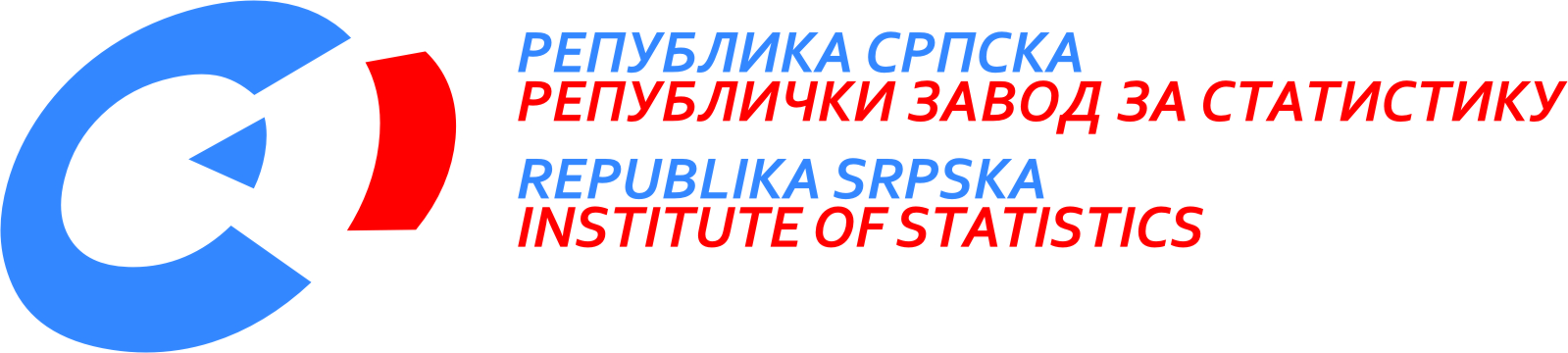 [28. децембар 2011.]  12/11децембар 2011. годинеСАОПШТЕЊЕ ЗА МЕДИЈЕМАТЕРИЈАЛ ПРИПРЕМИЛИ: Статистика рада Биљана Глушацbiljana.glisic@rzs.rs.ba Владимир Копривицаvladimir.koprivica@rzs.rs.baСтатистика  националних рачунаЖана Алагићzana.alagic@rzs.rs.baСтатистика цијена Јасминка Милићjasminka.milic@rzs.rs.baСтатистика индустрије и рударства Мирјана Бандурmirjana.bandur@rzs.rs.ba Статистика спољне трговине Сања Стојчевићsanja.stojcevic@rzs.rs.baСтатистика унутрашње трговине Санела Васиљевићsanela.vasiljevic@rzs.rs.baСтатистика туризма Мирослав Илићmiroslav.ilic@rzs.rs.baОБЈАШЊЕЊА ПОЈМОВА - просјекСаопштење припремило одјељење публикација Владан Сибиновић, начелник одјељења Издаје Републички завод за статистику,Република Српска, Бања Лука, Вељка Млађеновића 12дДр Радмила Чичковић, директор ЗаводаСаопштење је објављено на Интернету, на адреси: www.rzs.rs.baтел. +387 51 332 700; E-mail: stat@rzs.rs.baПриликом коришћења података обавезно навести извор